Priority 10: Expand GRAZING EDUCATION AND RESEARCH to enhance use of NY agricultural land.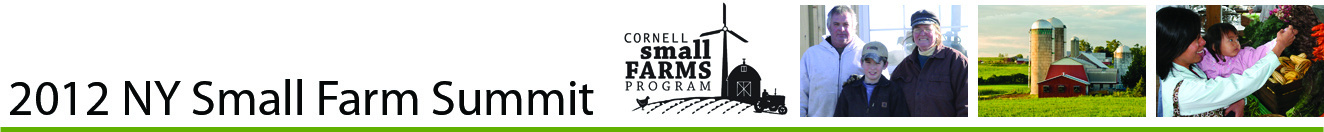 146 out of 584 respondents (25%) ranked this topic as highest priority.  Of those, 98 provided justification as follows:45 respondents (or 46%) commented that this would help increase utilization of grassland that is under-developed. “Most of the land in my area is not suitable for cash crops.  Grazing is an option.”  33 respondents (or 34 %) commented that it would help raise healthier livestock thereby creating healthier products and reducing environmental impact of grain feed and confinement operations.“Grazing is a more humane and marketable approach to farming.  It is healthier for livestock and for consumers.”30 respondents (or 31 %) commented that there is a lack of knowledge about grassland livestock production and management strategies.“We have over 30 acres of pasture, and in our area there are abundant similar plots.  We are not sure how to best tend, nurture, and develop these lands for grazing.”12 respondents (or 12%) commented that this is a profitable use of grassland because of reduced inputs and higher premium pricing with customers.“We need to explore more options for grass fed/finished livestock in light of the increasing cost of production and cost of purchasing of grains for animal feed.”